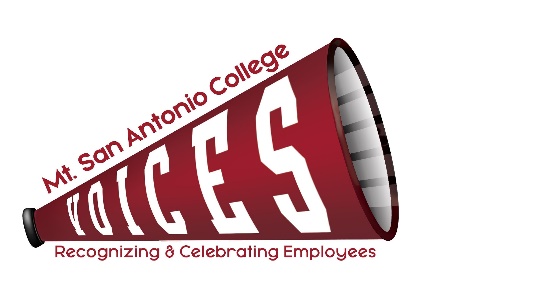 VOICESVOICESVOICESVOICESLoralyn Isomura – Appointed by CSEA 262XRalph Jagodka – Appointed by Faculty AssociationXGabby Sesma – Appointed by Classified Senate XRuben Flores – Appointed by CSEA 651(Co-chair)XLianne Greenlee – POD DirectorXMelissa Cone – Appointed by Confidentials (Co-chair)Vacant – Appointed by Academic SenateXDesiree Marquez – Appointed by Management SteeringXJulie Laverty – Appointed by the PresidentGuest: ITEM DISCUSSIONOUTCOMEMinutesReview March minutesRalph motioned to approve, Lianne seconded, minutes approved by acclamation.Way to Go, Joe!Warehouse team selectionSkill craft division was selected.Carpentry, masonary, electrical team. Ruben and Desiree will work together to create a photo that can be shared with the campus announcement.Shout OutShout outs ready for distribution – Postponed until campus is reopenedNext Schedule Email Announcement to go out in July: “Stay cool this summer”Virtual shout out email – Gabby will put together some ideas“Give a Tribute during Turbulent Times” Lianne will give access to Desiree and provide the certificate template. Shout out will be distributed by email. Membership ChangesVacancy – Academic SenateStill on hold.Projects/Events TimelineNight Shift Thank You’sTootsie Rolls OrderedCelebration of Excellence - Friday, May 29 from 10am-3pm in Founders Hall: Invite ListPostponed Email to Invitees?Decorations (Julie)TBD – Event time, treats, Night shift thank you’s will be tentatively postpone until Fall and discussed at a future date once we know more about when classes will resume in person. Celebration of ExcellenceNo celebration this year, invite them all next year.Website UpdatesFebruary Shout Out RecipientsMonthly Update to add minutesMelissa will make these updates to the website before our next meeting. Night Shift Thank You’sNeed list employees/faculty with shift differential Status of employee list (Lianne)Faculty list (Melissa)Tootsie roll thank you giftsOrder status (Lianne)Name labelsLabels will have recipients’ names, location, and “from VOICES”Distribution plan Postpone?Postponed for the time being due to COVID19. Future Event(s)College Champion Awards Nominations normally due June 15-30 Update Nominations Form with Due Date Update Campus Announcement flyerUpdate VOICES web page Set Campus Announcement dates and send to Elda who will send out announcement 2019-20 Meeting Dates & TimesConfirmed 2nd Tuesday of each month, 12:30-1:30pm, 6-144 (POD Innovation Room)Outlook invites sent to committeeNext MeetingTENTATIVELY: Tuesday, May 12, 2020 – 12:30-1:30 pm – 4-2460 TENTATIVELY: Tuesday, May 12, 2020 – 12:30-1:30 pm – 4-2460 TOPICS FOR FUTURE MEETINGSTOPICS FOR FUTURE MEETINGSWebsiteRepositoryAward listing – descriptions of each award to be added